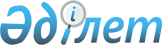 "2007 жылға арналған облыстық бюджет туралы" Оңтүстік Қазақстан облыстық мәслихаттың 2006 жылғы 7 желтоқсандағы N 27/305-III шешіміне өзгерістер мен толықтырулар енгізу туралы
					
			Күшін жойған
			
			
		
					Оңтүстік Қазақстан облыстық мәслихатының 2007 жылғы 30 қаңтардағы N 29/329-III шешімі. Оңтүстік Қазақстан облысының әділет департаментінде 2007 жылы 2 ақпанда N 1948 тіркелді. Қолдану мерзімі өтіп кеткен Оңтүстік Қазақстан облыстық мәслихат аппаратының 2008 жылғы 10 қаңтардағы N 08-1 хаты



      


Ескерту. Қолдану мерзімі өтіп кеткен Оңтүстік Қазақстан облыстық мәслихат аппаратының 2008 жылғы 10 қаңтардағы N 08-1 хаты






__________________________



      Қазақстан Республикасының 2004 жылғы 24 сәуірдегі Бюджет 
 кодексіне 
 және Қазақстан Республикасының 2001 жылғы 23 қаңтардағы "Қазақстан Республикасындағы жергілікті мемлекеттік басқару туралы" 
 Заңына 
 сәйкес Оңтүстік Қазақстан облыстық мәслихат 

ШЕШТІ

:




      1. "2007 жылға арналған облыстық бюджет туралы" Оңтүстік Қазақстан облыстық мәслихатының 2006 жылғы 7 желтоқсандағы 
 N 27/305-III 
 шешіміне (1946-нөмірмен тіркелген, 2006 жылғы 23 желтоқсанда "Оңтүстік Қазақстан" газетінде жарияланған) мынадай өзгерістер мен толықтырулар енгізілсін:




      1) 1-тармақ мынадай мазмұндағы жаңа редакцияда жазылсын:



      "1. Оңтүстік Қазақстан облысының 2007 жылға арналған облыстық бюджеті 1-қосымшаға сәйкес мына көлемдерде бекiтiлсiн:



      1) кiрiстер - 97 195 377 мың теңге, оның iшiнде:



      салықтық түсiмдер - 12 899 239 мың теңге;



      салықтық емес түсiмдер - 124 304 мың теңге;



      негiзгi капиталды сатудан түсетiн түсiмдер - 1 805 мың теңге;



      трансферттердiң түсiмдерi - 84 170 029 мың теңге;



      2) шығындар - 98 241 310 мың теңге;



      3) операциялық сальдо - - 1 045 933 мың теңге;



      4) таза бюджеттiк кредит беру - - 4 351 089 мың теңге, оның iшiнде:



      бюджеттік кредиттер - 2 065 000 мың теңге;



      бюджеттік кредиттерді өтеу - 6 416 089 мың теңге;



      5) Қаржы активтерімен жасалатын операциялар бойынша сальдо - 



      25 000 мың теңге:



      қаржы активтерін сатып алу - 25 000 мың теңге;



      6) бюджет профициті - 3 280 156 мың теңге;



      7) бюджет профицитін пайдалану - - 3 280 156 мың теңге.";




      2) мынадай мазмұндағы 3-1-тармақпен толықтырылсын:



      "3-1. 2007 жылға арналған облыстық бюджетте аудандар (облыстық маңызы бар қалалар) бюджеттерінен облыстық бюджетке жалпы сомасы 75 324 мың теңге нысаналы трансферттер қайтару қарастырылсын, оның ішінде:




      3) 5-тармақта:



      "4 641 841" деген сандар "4 801 667" деген сандармен ауыстырылсын;



      "300 552" деген сандар "306 003" деген сандармен ауыстырылсын;



      "10 000" деген сандар "164 375" деген сандармен ауыстырылсын;




      4) 6-тармақ мынадай мазмұндағы жаңа редакцияда жазылсын:



      "6. 2007 жылға арналған облыстық бюджетте аудандар (облыстық маңызы бар қалалар) бюджеттеріне мына мөлшерлерде ағымдағы нысаналы трансферттердің қарастырылғаны ескерілсін:



      жалпы орта білім беретін мемлекеттік мекемелердегі физика, химия, биология кабинеттерін оқу жабдығымен жарақтандыруға - 516 751 мың теңге;



      жалпы орта білім берудің мемлекеттік мекемелерінің үлгі штаттарын ұстауды қамтамасыз етуге - 1 915 156 мың теңге;



      жалпы орта білім берудің мемлекеттік мекемелерін Интернет желісіне қосуға және олардың трафигін төлеуге - 62 697 мың теңге;



      жалпы орта білім берудің мемлекеттік мекемелеріне кітапханалық қорларын жаңарту үшін оқулық пен оқу-әдістемелік кешенін сатып алуға және жеткізуге - 143 397 мың теңге;



      тамақтануды, тұруды және балаларды тестілеу пунктілеріне жеткізуді ұйымдастыруға - 17 223 мың теңге;



      жалпы орта білім берудің мемлекеттік мекемелері үшін лингафондық және мультимедиялық кабинеттер жасауға - 643 702 мың теңге;



      жаңадан іске қосылатын білім беру объектілерін ұстауға - 580 796 мың теңге;



      қалалық телекоммуникация желілерінің абоненттері болып табылатын, әлеуметтік жағынан қорғалатын азаматтардың телефон үшін абоненттік төлем тарифінің көтерілуін өтеуге - 1 396 мың теңге;



      мұқтаж мүгедектерді арнайы гигиеналық құралдармен қамтамасыз етуге және мүгедекті оңалтудың жеке бағдарламасына сәйкес ымдау тілі мамандарының, жеке көмекшілердің қызметтер көрсетуіне - 56 261 мың теңге;



      мемлекеттік басқару деңгейлері арасында өкілеттіктердің аражігін ажырату шеңберінде берілетін әкімшілік функцияларға - 56 273 мың теңге;



      аудандық (қалалық) маңызы бар автомобиль жолдарын күрделі жөндеуден өткізуге - 121 941 мың теңге;



      облыстық бюджеттен ағымдағы трансферттер - 1 290 071 мың теңге, оның ішінде:



      облыстық қаржы департаменті бойынша - 243 707 мың теңге;



      облыстық экономика және бюджеттік жоспарлау департаменті бойынша - 8 503 мың теңге;



      облыстық білім департаменті бойынша - 56 854 мың теңге;



      облыстық жұмыспен қамтуды үйлестіру және әлеуметтік бағдарламалар департаменті бойынша - 18 780 мың теңге;



      облыстық мәдениет басқармасы бойынша - 42 000 мың теңге;



      облыстық дене шынықтыру және спорт басқармасы бойынша - 11 146 мың теңге;



      облыстық құрылыс департаменті бойынша - 490 030 мың теңге;



      облыстық сәулет және қала құрылысы басқармасы бойынша - 7 174 мың теңге;



      облыстық жолаушылар көлігі және автомобиль жолдары департаменті бойынша - 411 877 мың теңге.



      Көрсетілген сомаларды аудандар (облыстық маңызы бар қалалар) бюджеттеріне бөлу облыс әкімдігінің қаулысы негізінде жүзеге асырылады.";




      5) 7-тармақ мынадай мазмұндағы жаңа редакцияда жазылсын:



      "7. 2007 жылға арналған облыстық бюджетте аудандар (облыстық маңызы бар қалалар) бюджеттеріне мына мөлшерлерде дамуға берілетін нысаналы трансферттердің қарастырылғаны ескерілсін:



      электрондық үкімет шеңберінде адами капиталды дамытуға - 109 049 мың теңге;



      білім беру объектілерін салуға және қайта құруға - 2 827 939 мың теңге;



      Қазақстан Республикасында тұрғын үй құрылысын дамытудың 2005 - 2007 жылдарға арналған Мемлекеттік бағдарламасын іске асыру шеңберінде тұрғын үй құрылысы объектілеріне инженерлік-коммуникациялық желілер құрылысына - 3 588 113 мың теңге;



      сумен жабдықтау жүйесін дамытуға - 1 868 483 мың теңге;



      коммуналдық шаруашылықты дамытуға - 23 610 мың теңге;



      қалалар мен елді мекендерді абаттандыруды дамытуға - 182 415 мың теңге;



      дене шынықтыру және спорт объектілерін дамытуға - 26 280 мың теңге;



      жылу-энергетикалық жүйені дамытуға - 1 534 251 мың теңге;



      көлік инфрақұрылымын дамытуға - 505 729 мың теңге.



      Көрсетілген сомаларды аудандардың (облыстық маңызы бар қалалардың) бюджеттеріне бөлу облыс әкімдігінің қаулысы негізінде жүзеге асырылады.";




      6) мынадай мазмұндағы 8-1-тармақпен толықтырылсын:



      "8-1. 2007 жылға арналған облыстық бюджетте аудандар (облыстық маңызы бар қалалар) бюджеттеріне Қазақстан Республикасында тұрғын үй құрылысын дамытудың 2005-2007 жылдарға арналған мемлекеттік бағдарламасын іске асыру шеңберінде нөлдік сыйақы (мүдде) ставкасы бойынша тұрғын үй салуға кредит беруге 1 565 000 мың теңге қарастырылсын.



      Көрсетілген соманы аудандардың (облыстық маңызы бар қалалардың) бюджеттеріне бөлу облыс әкімдігінің қаулысы негізінде жүзеге асырылады.";




      7) 9-тармақта:



      "737 408" деген сандар "709 558" деген сандармен ауыстырылсын;



      "75 000" деген сандар "47 150" деген сандармен ауыстырылсын;




      8) 12-тармақта:



      "2 622 094" деген сандар "4 187 094" деген сандармен ауыстырылсын;




      9) аталған шешімнің 1, 3-қосымшалары осы шешімнің 1, 2-қосымшаларына сәйкес жаңа редакцияда жазылсын.




      2. Осы шешім 2007 жылдың 1 қаңтарынан бастап қолданысқа енгізіледі.


      


Облыстық мәслихат




      сессиясының төрағасы 



      Облыстық мәслихат




      хатшысы


 





 

Оңтүстік Қазақстан облыстық мәслихатының 




      2007 жылғы 30 қаңтардағы N 29/329-ІІІ 




      шешіміне 1-қосымша



Оңтүстік Қазақстан облыстық мәслихатының 




      2006 жылғы 7 желтоқсандағы 

 N 27/305-ІІІ 

 




      шешіміне 1-қосымша




2007 жылға арналған облыстық бюджет




Оңтүстік Қазақстан облыстық мәслихатының 




      2007 жылғы 30 қаңтардағы N 29/329-ІІІ 




      шешіміне 2-қосымша



Оңтүстік Қазақстан облыстық мәслихатының 




      2006 жылғы 7 желтоқсандағы 

 N 27/305-ІІІ 

 




      шешіміне 3-қосымша




Бюджеттік инвестициялық жобаларды (бағдарламаларды) іске асыруға және заңды тұлғалардың жарғылық капиталын қалыптастыруға немесе ұлғайтуға бағытталған бюджеттік бағдарламаларға бөлінген, 2007 жылға арналған облыстық бюджеттің бюджеттік даму бағдарламаларының тізбесі



					© 2012. Қазақстан Республикасы Әділет министрлігінің «Қазақстан Республикасының Заңнама және құқықтық ақпарат институты» ШЖҚ РМК
				
Бәйдібек  ауданынан

5 460 

мың теңге;

Қазығұрт ауданынан

22  

мың теңге;

Мақтарал ауданынан

305

мың теңге;

Ордабасы ауданынан

526

мың теңге;

Отырар ауданынан

506 

мың теңге;

Сайрам ауданынан

1

мың теңге;

Сарыағаш ауданынан

24 681

мың теңге;

Төлеби ауданынан

5

мың теңге;

Түлкібас ауданынан

3

мың теңге;

Шардара ауданынан

7 504

мың теңге;

Арыс қаласынан

14

мың теңге;

Кентау қаласынан

203

мың теңге;

Түркістан қаласынан

20

мың теңге;     

Шымкент қаласынан

36 074

мың теңге.";    

Санат

Санат

Атауы

Сомасы, мың теңге

Сынып

Сынып

Сомасы, мың теңге

Ішкі сыныбы

Ішкі сыныбы

Ішкі сыныбы

1 

1 

1 

2

3

1. КІРІСТЕР

97 195 377

САЛЫҚТЫҚ ТҮСІМДЕР

12 899 239


1



Салықтық түсімдер


12 899 239

01

Табыс салығы

3 889 316

2

Жеке табыс салығы

3 889 316

03

Әлеуметтiк салық

8 174 362

1

Әлеуметтік салық

8 174 362

05

Тауарларға, жұмыстарға және қызметтер көрсетуге салынатын iшкi салықтар

835 561

3

Табиғи және басқа ресурстарды пайдаланғаны үшiн түсетiн түсiмдер

835 561

САЛЫҚТЫҚ ЕМЕС ТҮСІМДЕР

124 304


2



Салықтық емес түсімдер


124 304

01

Мемлекет меншігінен түсетін түсімдер

21 265

1

Мемлекеттік кәсіпорынның таза кірісі бөлігіндегі түсімдер

10 223

3

Мемлекет меншігіндегі акциялардың мемлекеттік пакетіне дивидендтер

5 404

5

Мемлекет меншігіндегі мүлікті жалға беруден түсетін кірістер

3 912

7

Мемлекеттік бюджеттен берілген кредиттер бойынша сыйақылар (мүдделер)

1 726

03

Мемлекеттік бюджеттен қаржыландырылатын  мемлекеттік мекемелер ұйымдастыратын мемлекеттік сатып алуды өткізуден түсетін ақша түсімдері

54

1

Мемлекеттік бюджеттен қаржыландырылатын  мемлекеттік мекемелер ұйымдастыратын мемлекеттік сатып алу өткізуден түсетін ақша түсімдері

54

04

Мемлекеттік бюджеттен қаржыландырылатын, сондай-ақ Қазақстан Республикасы Ұлттық Банкінің бюджетінен (шығыстар сметасынан) ұсталатын және қаржыландырылатын мемлекеттік мекемелер салатын айыппұлдар, өсімпұлдар, санкциялар, өндіріп алулар

102 985

1

Мемлекеттік бюджеттен қаржыландырылатын, сондай-ақ Қазақстан Республикасы Ұлттық Банкінің бюджетінен (шығыстар сметасынан) ұсталатын және қаржыландырылатын мемлекеттік мекемелер салатын айыппұлдар, өсімпұлдар, санкциялар, өндіріп алулар

102 985

НЕГІЗГІ КАПИТАЛДЫ САТУДАН ТҮСЕТІН ТҮСІМДЕР

1 805


3



Негізгі капиталды сатудан түсетін түсімдер


1 805

01

Мемлекеттік мекемелерге бекітілген мемлекеттік мүлікті сату

1 805

1

Мемлекеттік мекемелерге бекітілген  мемлекеттік мүлікті сату

1 805


4



Трансферттердің түсімдері


84 170 029

01

Төмен тұрған мемлекеттiк басқару органдарынан алынатын трансферттер

6 263 067

2

Аудандық (қалалық) бюджеттерден трансферттер

6 263 067

02

Мемлекеттiк басқарудың жоғары тұрған органдарынан түсетiн трансферттер

77 906 962

1

Республикалық бюджеттен түсетiн трансферттер

77 906 962

Функционалдық топ       Атауы                    

Функционалдық топ       Атауы                    

Функционалдық топ       Атауы                    

Функционалдық топ       Атауы                    

Функционалдық топ       Атауы                    

Сомасы



мың теңге

Кіші функция 

Кіші функция 

Кіші функция 

Кіші функция 

Кіші функция 

Бюджеттік бағдарламалардың әкiмшiсi

Бюджеттік бағдарламалардың әкiмшiсi

Бюджеттік бағдарламалардың әкiмшiсi

Бюджеттік бағдарламалардың әкiмшiсi

Бағдарлама

Бағдарлама

Бағдарлама

1

1

1

1

2

3

II. ШЫҒЫНДАР

98 241 310

01

Жалпы сипаттағы мемлекеттiк қызметтер көрсету

820 942

1

Мемлекеттiк басқарудың жалпы функцияларын орындайтын өкiлдi, атқарушы және басқа органдар

301 663

110

Облыс мәслихатының аппараты

32 172

001

Облыс маслихатының қызметін қамтамасыз ету

32 172

120

Облыс әкімінің аппараты

269 491

001

Облыс әкімнің қызметін қамтамасыз ету

269 491

2

Қаржылық қызмет

418 138

257

Облыстың қаржы департаменті (басқармасы)

418 138

001

Қаржы департаментінің (басқармасының) қызметін қамтамасыз ету

70 080

003

Біржолғы талондарды беруді ұйымдастыру және біржолға талондарды өткізуден түсетін сомаларды толық жиналуын қамтамасыз ету

101 351

009 

Коммуналдық меншікті жекешелендіруді ұйымдастыру

2 000

010

Коммуналдық меншікке түскен мүлікті есепке алу, сақтау, бағалау және сату

1 000

113

Жергілікті бюджеттерден алынатын трансфертер 

243 707

5

Жоспарлау және статистикалық қызмет

101 141

258

Облыстың экономика және бюджеттік жоспарлау департаменті (басқармасы)

101 141

001

Экономика және бюджеттік жоспарлау департаментінің (басқармасының) қызметін қамтамасыз ету

92 638

113

Жергілікті бюджеттерден алынатын трансфертер 

8 503

02

Қорғаныс

121 006

1

Әскери мұқтаждар

18 461

250

Облыстың жұмылдыру дайындығы,  азаматтық қорғаныс және авариялармен табиғи апаттардың алдын алуды және жоюды ұйымдастыру департаменті (басқармасы)

18 461

003

Жалпыға бірдей әскери міндетті атқару шеңберіндегі іс-шаралар

18 461

2

Төтенше жағдайлар жөнiндегi жұмыстарды ұйымдастыру

102 545

250

Облыстың жұмылдыру дайындығы,  азаматтық қорғаныс және авариялармен табиғи апаттардың алдын алуды және жоюды ұйымдастыру департаменті (басқармасы)

102 545

001

Жұмылдыру дайындығы,  азаматтық қорғаныс және авариялармен табиғи апаттардың алдын алуды және жоюды ұйымдастыру департаментінің (басқармасының) қызметін қамтамасыз ету

40 899

005

Облыстық ауқымдағы жұмылдыру дайындығы және жұмылдыру

12 273

006

Облыстық ауқымдағы төтенше жағдайлардың алдын алу және оларды жою

49 373

03

Қоғамдық тәртіп, қауіпсіздік, құқық, сот, қылмыстық-атқару қызметі

3 878 056

1

Құқық қорғау қызметi

3 878 056

252

Облыстық бюджеттен қаржыландырылатын ішкі істердің атқарушы органы

3 841 308

001

Облыстық бюджеттен қаржыландырылатын ішкі істердің атқарушы органы қызметін қамтамасыз ету

3 700 120

002

Облыс аумағында қоғамдық тәртiптi қорғау және қоғамдық қауiпсiздiктi қамтамасыз ету

139 188

003

Қоғамдық тәртіпті қорғауға қатысатын азаматтарды көтермелеу 

2 000

271

Облыстың құрылыс департаменті (басқармасы)

36 748

003

Ішкі істер органдарының объектілерін дамыту

36 748

04

Бiлiм беру

13 650 047

2

Жалпы бастауыш, жалпы негізгі, жалпы орта бiлiм беру

6 537 517

260

Облыстың дене шынықтыру және спорт басқармасы (бөлімі)

1 214 475

006

Балалар мен жеткіншектерге  спорт бойынша қосымша білім беру

1 007 569

007

Мамандандырылған бiлiм беру ұйымдарында спорттағы дарынды балаларға жалпы бiлiм беру

206 906

261

Облыстың білім беру департаменті (басқармасы)

5 323 042

003

Арнайы оқыту бағдарламалары бойынша жалпы білім беру

1 128 903

004

Орта білім жүйесін ақпараттандыру

145 243

005

Білім берудің мемлекеттік облыстық ұйымдары үшін оқулықтар сатып алу және жеткізу

25 915

006

Мамандандырылған білім беру ұйымдарында дарынды балаларға жалпы білім беру

703 473

007

Облыстық ауқымда мектеп олимпиадаларын өткізу

20 582

013

Аудандардың (облыстық маңызы бар қалалардың) бюджеттеріне ағымдағы нысаналы трансферттер жалпы орта білім беретін мемлекеттік мекемелердегі физика, химия, биология кабинеттерін оқу жабдығымен жарақтандыру

516 751

017

Жалпы орта білім берудің мемлекеттік мекемелерінің үлгі штаттарын ұстауды қамтамасыз етуге аудандар (облыстық маңызы бар қалалар) бюджеттеріне ағымдағы нысаналы трансферттер

1 915 156

019

Жалпы орта білім берудің мемлекеттік мекемелерін Интернет желісіне қосуға және олардың трафигін төлеуге аудандар (облыстық маңызы бар қалалар) бюджеттеріне ағымдағы нысаналы трансферттер

62 697

020

Жалпы орта білім берудің мемлекеттік мекемелеріне кітапханалық қорларын жаңарту үшін оқулық пен оқу-әдістемелік кешенін сатып алуға және жеткізуге  аудандар (облыстық маңызы бар қалалар) бюджеттеріне ағымдағы нысаналы трансферттер

143 397

021

Жалпы орта білім берудің мемлекеттік мекемелері үшін лингафондық және мультимедиялық кабинеттер жасауға аудандар (облыстық маңызы бар қалалар) бюджеттеріне ағымдағы нысаналы трансферттер

643 702

022

Аудандық (облыстық маңызы бар қалалардың) бюджеттерге тамақтануды, тұруды және балаларды тестілеу пунктілеріне жеткізуді ұйымдастыруға берілетін ағымдағы нысаналы трансферттер

17 223

3

Бастауыш кәсiптік бiлiм беру

1 528 402

261

Облыстың білім беру департаменті (басқармасы)

1 528 402

008

Жергілікті деңгейде бастапқы кәсіптік білім беру

1 528 402

4

Орта кәсіби бiлiм беру

1 380 015

253

Облыстың денсаулық сақтау департаменті (басқармасы)

270 241

002

Орта кәсiптiк бiлiмi бар мамандар даярлау

270 241

261

Облыстың білім беру департаменті (басқармасы)

1 109 774

009

Орта кәсіби білімді мамандар даярлау

1 109 774

5

Қосымша кәсіби білім беру

179 389

252

Облыстық бюджеттен қаржыландырылатын ішкі істердің атқарушы органы

27 378

007

Кадрлардың біліктілігін арттыру және оларды қайта даярлау

27 378

253

Облыстың денсаулық сақтау департаменті (басқармасы)

30 902

003

Кадрларының біліктілігін арттыру және оларды қайта даярлау

30 902

261

Облыстың білім беру департаменті (басқармасы)

121 109

010

Кадрлардың біліктілігін арттыру және оларды қайта даярлау

121 109

9

Бiлiм беру саласындағы өзге де қызметтер

4 024 724

261

Облыстың білім беру департаменті (басқармасы)

1 164 030

001

Білім беру департаментінің (басқармасының) қызметін қамтамасыз ету

46 999

011

 Балалар мен жасөспiрiмдердiң психикалық денсаулығын зерттеу және халыққа психологиялық-медициналық-педагогикалық консультациялық көмек көрсету

149 184

012

Дамуында проблемалары бар балалар мен жасөспірімдерді оңалту және әлеуметтік бейімдеу 

39 066

014

Аудандық (облыстық маңызы бар қалалар) бюджеттерге электрондық үкімет шеңберінде адами капиталды дамытуға  берілетін нысаналы даму трансферттері

109 049

018

Жаңадан іске қосылатын білім беру объектілерін ұстауға аудандар (облыстық маңызы бар қалалар) бюджеттеріне берілетін ағымдағы нысаналы трансферттер

580 796

113

Жергілікті бюджеттерден алынатын трансферттер

56 854

116

Электрондық үкімет шеңберінде адами капиталды дамыту

182 082

271

Облыстың құрылыс департаменті (басқармасы)

2 860 694

004

Білім беру объектілерін салуға және қайта жаңартуға аудандар (облыстық маңызы бар қалалар) бюджеттеріне берілетін нысаналы даму трансферттер 

2 827 939

005

Білім беру объектілерін дамыту

32 755

05

Денсаулық сақтау

33 411 896

1

Кең бейiндi ауруханалар

14 592 460

253

Облыстың денсаулық сақтау департаменті (басқармасы)

14 592 460

004

Бастапқы санитарлық-медициналық көмек және денсаулық сақтау ұйымдары мамандарының бағыты бойынша стационарлық медициналық көмек көрсету

14 592 460

2

Халықтың денсаулығын қорғау

1 860 665

253

Облыстың денсаулық сақтау департаменті (басқармасы)

349 711

005

Жергiлiктi денсаулық сақтау ұйымдары үшiн қан, оның компоненттерi мен препараттарын өндiру

265 732

006

Ана мен баланы қорғау

71 802

007

Салауатты өмір сүруді насихаттау

11 459

017

Шолғыншы эпидемиологиялық қадағалау жүргізу үшін тест-жүйелерін сатып алу

718

269

Облыстың мемлекеттік санитарлық-эпидемиологиялық қадағалау департаменті  (Басқармасы)

1 510 954

001

Мемлекеттік санитарлық-эпидемиологиялық қадағалау департаментінің (басқармасының) қызметін қамтамасыз ету

448 860

002

Халықтың санитарлық-эпидемиологиялық салауаттылығы

857 673

003

Індетке қарсы күрес

15 196

007

Халыққа иммундық алдын алуды жүргізу үшін дәрiлiк заттарды, вакциналарды және басқа иммунды биологиялық препараттарды орталықтандырылған сатып алу

189 225

3

Мамандандырылған медициналық көмек

3 997 177

253

Облыстың денсаулық сақтау департаменті (басқармасы)

3 997 177

009

Айналадағылар үшін қауіп төндіретін және әлеуметтік-елеулі аурулармен ауыратын адамдарға медициналық көмек көрсету

3 507 366

019

Туберкулез ауруларын туберкулез ауруларына қарсы препараттарымен қамтамасыз ету

97 842

020

Диабет ауруларын диабетке қарсы препараттарымен қамтамасыз ету

246 630

021

Онкологиялық ауруларды химия препараттарымен қамтамасыз ету

90 759

022

Бүйрек жетімсіз ауруларды дәрі-дәрмек құралдарымен, диализаторлармен, шығыс материалдарымен және бүйрегі алмастырылған ауруларды дәрі-дәрмек құралдарымен қамтамасыз ету

54 580

4

Емханалар

7 177 738

253

Облыстың денсаулық сақтау департаменті (басқармасы)

7 177 738

010

Халыққа бастапқы медициналық-санитарлық көмек көрсету

6 038 384

014

Халықтың жекелеген санаттарын амбулаториялық деңгейде дәрілік заттармен және мамандандырылған балалар және емдік тамақ өнімдерімен қамтамасыз ету

1 139 354

5

Медициналық көмектiң басқа түрлерi

886 938

253

Облыстың денсаулық сақтау департаменті (басқармасы)

886 938

011

Жедел және шұғыл көмек көрсету

851 062

012

Төтенше жағдайларда халыққа медициналық көмек көрсету 

35 876

9

Денсаулық сақтау саласындағы өзге де қызметтер

4 896 918

253

Облыстың денсаулық сақтау департаменті (басқармасы)

441 531

001

Денсаулық сақтау департаментінің (басқармасының) қызметін қамтамасыз ету

94 617

008

Қазақстан Республикасында ЖҚТБ індетінің алдын алу және қарсы күрес жөніндегі іс-шараларды іске асыру

231 571

013

Патологоанатомиялық союды жүргізу

26 467

016

Азаматтарды елді мекеннің шегінен тыс емделуге тегін және жеңілдетілген жол жүрумен қамтамасыз ету

12 047

018

Ақпараттық талдау орталықтарының қызметін қамтамасыз ету

76 829

271

Облыстың құрылыс департаменті (басқармасы)

4 455 387

007

Денсаулық сақтау объектілерін дамыту

4 455 387

06

Әлеуметтiк көмек және әлеуметтiк қамсыздандыру

2 476 899

1

Әлеуметтiк қамтамасыз ету

1 360 820

256

Облыстың жұмыспен қамтылу мен әлеуметтік бағдарламаларды үйлестіру департаменті (басқармасы)

869 408

002

Жалпы үлгідегі мүгедектер мен қарттарды әлеуметтік қамтамсыз ету

869 408

261

Облыстың білім беру департаменті (басқармасы)

452 227

015

Жетiм балаларды, ата-анасының қамқорлығынсыз қалған балаларды әлеуметтік қамсыздандыру

452 227

271

Облыстың құрылыс департаменті (басқармасы)

39 185

008

Әлеуметтік қамтамасыз ету объектілерін дамыту

39 185

2

Әлеуметтiк көмек

1 045 269

256

Облыстың жұмыспен қамтылу мен әлеуметтік бағдарламаларды үйлестіру департаменті (басқармасы)

1 045 269

003

Мүгедектерге  жергілікті деңгейде әлеуметтік қолдау көрсету

99 512

009

Қалалық телекоммуникация желiлерiнiң абоненттерi болып табылатын, әлеуметтiк жағынан қорғалатын азаматтардың телефон үшiн абоненттiк төлем тарифiнiң көтерiлуiн өтеуге аудандар (облыстық маңызы бар қалалар) бюджеттеріне ағымдағы берілетін нысаналы трансферттер

1 396

015

Аудандық (облыстық маңызы бар қалалардың) бюджеттерге аз қамтылған жанұялардан 18 жасқа дейінгі балаларға мемлекеттік жәрдемақылар төлеуге ағымдағы нысаналы трансферттер

888 100

016

Аудандық (облыстық маңызы бар қалалардың) бюджеттерге мүгедектерді оңалту жеке бағдарламасына сәйкес, мұқтаж мүгедектерді арнайы гигиеналық құралдармен қамтамасыз етуге, және ымдау тілі мамандарының, жеке көмекшілердің қызмет көрсетуіне ағымдағы нысаналы трансферттер

56 261

9

Әлеуметтiк көмек және әлеуметтiк қамтамасыз ету салаларындағы өзге де қызметтер

70 810

256

Облыстың жұмыспен қамтылу мен әлеуметтік бағдарламаларды үйлестіру департаменті (басқармасы)

70 810

001

Жұмыспен қамту мен әлеуметтік бағдарламаларды үйлестіру департаментінің (басқармасының) қызметін қамтамасыз ету

52 030

113

Жергілікті бюджеттерден алынатын трансферттер

18 780

07

Тұрғын үй-коммуналдық шаруашылық

5 799 368

1

Тұрғын үй шаруашылығы

3 588 113

271

Облыстың сәулет, қала құрылысы және құрылыс департаменті (басқармасы)

3 588 113

012

Аудандық (облыстық маңызы бар қалалардың) бюджеттерге инженерлік коммуникациялық инфрақұрылымды дамытуға және жайластыруға берілетін даму трансферттері

3 588 113

2

Коммуналдық шаруашылық

2 028 840

271

Облыстың сәулет, қала құрылысы және құрылыс департаменті (басқармасы)

2 028 840

011

Сумен жабдықтау жүйесін дамытуға аудандар (облыстық маңызы бар қалалар) бюджеттеріне берілетін нысаналы даму трансферттер

1 868 483

013

Коммуналдық шаруашылықты дамытуға аудандар (облыстық маңызы бар қалалар) бюджеттеріне нысаналы даму трансферттер

23 610

028

Елді мекендерді газдандыру

4 247

030

Коммуналдық шаруашылық объектілерін дамыту

132 500

3

Елді-мекендерді көркейту

182 415

271

Облыстың сәулет, қала құрылысы және құрылыс департаменті (басқармасы)

182 415

015

Қалалар мен елді мекендерді абаттандыруды дамытуға аудандар (облыстық маңызы бар қалалар) бюджеттеріне нысаналы даму трансферттер

182 415

08

Мәдениет, спорт, туризм және ақпараттық кеңістiк

3 285 870

1

Мәдениет саласындағы қызмет

1 362 994

262

Облыстың мәдениет департаменті (басқармасы)

698 994

001

Мәдениет департаментінің (басқармасының) қызметін қамтамасыз ету

23 561

003

Мәдени-демалыс жұмысын қолдау

125 717

005

Жергілікті маңызы бар тарихи-мәдени мұралардың сақталуын және оған қол жетімді болуын қамтамасыз ету

166 517

007

Жергілікті маңызы бар театр және музыка өнерін қолдау

341 199

113

Жергілікті бюджеттерден алынатын трансферттер

42 000

271

Облыстың құрылыс департаменті (басқармасы)

664 000

016

Мәдениет объектілерін дамыту

664 000

2

Спорт

1 329 953

260

Облыстың дене шынықтыру және спорт басқармасы (бөлімі)

875 081

001

Дене шынықтыру және спорт басқармасының (бөлімінің) қызметін қамтамасыз ету

23 389

003

Облыстық деңгейде спорт жарыстарын өткізу

87 237

004

Республикалық және халықаралық спорт жарыстарына әртүрлi спорт түрлерi бойынша облыстық құрама командаларының мүшелерiн дайындау және олардың қатысуы

753 309

113

Жергілікті бюджеттерден алынатын трансферттер

11 146

271

Облыстың құрылыс департаменті (басқармасы)

454 872

017

Дене шынықтыру және спорт объектілерін дамыту

428 592

034

Аудандар (облыстық маңызы бар қалалар) бюджеттеріне дене шынықтыру және спорт объектілерін дамытуға берілетін нысаналы даму трансферттері

26 280

3

Ақпараттық кеңiстiк

517 801

259

Облыстың мұрағат және құжаттама басқармасы (бөлімі)

143 920

001

Мұрағат және құжаттама басқармасының (бөлімінің) қызметін қамтамасыз ету

15 499

002

Мұрағат қорының сақталуын қамтамасыз ету

128 421

262

Облыстың мәдениет департаменті (басқармасы)

125 421

008

Облыстық кітапханалардың жұмыс істеуін қамтамасыз ету

125 421

263

Облыстың ішкі саясат департаменті (басқармасы)

216 784

002

Бұқаралық ақпарат құралдары арқылы мемлекеттік ақпарат саясатын жүргізу

216 784

264

Облыстың тілдерді дамыту жөніндегі басқарма

31 676

001

Тілдерді дамыту жөніндегі басқарманың қызметін қамтамасыз ету

16 176

002

Мемлекеттiк тiлдi және Қазақстан халықтарының басқа да тiлдерiн дамыту

15 500

4

Туризм

5 985

265

Облыстың кәсіпкерлік және өнеркәсіп департаменті (басқармасы)

5 985

005

Туристік қызметті реттеу

5 985

9

Мәдениет, спорт, туризм және ақпараттық кеңiстiктi ұйымдастыру жөнiндегi өзге де қызметтер

69 137

263

Облыстың ішкі саясат департаменті (басқармасы)

69 137

001

Ішкі саясат департаментінің (басқармасының) қызметін қамтамасыз ету

45 905

003

Жастар саясаты саласында өңірлік бағдарламаларды іске асыру

23 232

09

Отын-энергетика кешенi және жер қойнауын пайдалану

1 534 251

9

Отын-энергетика кешені және жер қойнауын пайдалану саласындағы өзге де қызметтер

1 534 251

271

Облыстың құрылыс департаменті (басқармасы)

1 534 251

019

Жылу-энергетикалық жүйені дамытуға аудандар (облыстық маңызы бар қалалар) бюджеттеріне нысаналы даму трансферттері

1 534 251

10

Ауыл, су, орман, балық шаруашылығы, ерекше қорғалатын табиғи аумақтар, қоршаған ортаны және жануарлар дүниесін қорғау, жер қатынастары

3 383 451

1

Ауыл шаруашылығы

2 846 551

255

Облыстың ауыл шаруашылығы департаменті (басқармасы)

2 846 551

001

Ауыл шаруашылығы департаментінің (басқармасының) қызметін қамтамасыз ету

50 059

002

Тұқым шаруашылығын дамытуды қолдау

63 883

005

Республикалық меншікке жатпайтын ауыл шаруашылығы ұйымдарының банкроттық рәсімдерін жүргізу

5 300

010

Мал шаруашылығын дамытуды қолдау

259 965

011

Көктемгі егіс және егін жинау жұмыстарын жүргізу үшін қажетті жанар-жағар май және басқа да тауарөматериалдық құндылықтарының құнын арзандату және өсімдік шаруашылығы өнімінің шығымдылығын және сапасын арттыру

1 414 000

012

Мемлекеттік басқару деңгейлері арасындағы өкілеттіктердің аражігін ажырату шеңберінде әкімшілік функцияларға берілетін аудандар (облыстық маңызы бар қалалар) бюджеттеріне ағымдағы нысаналы трансферттер

12 018

013

Малшаруашылығы өнімдерінің өнімділігін және сапасын арттыру

59 360

014

Ауыл шаруашылығы таурларын өндірушілерге су жеткізу жөніндегі қызметтердің құнын субсидиялау

215 530

016

Жемiс-жидек дақылдарының және жүзiмнің көп жылдық көшеттерiн отырғызу және өсiруді қамтамасыз ету

512 732

017

Қазақстандық мақта талшығының сапасын сараптау

253 704

2

Су шаруашылығы

203 651

254

Облыстың табиғи ресурстар және табиғатты пайдалануды реттеу департаменті (басқармасы)

116 000

002

Су қорғау аймақтарын, су объектiлерi мен су шаруашылығы құрылыстарының белдеулерiн белгiлеу

6 000

003

Коммуналдық меншіктегі су шаруашылығы құрылыстарының жұмыс істеуін қамтамасыз ету

110 000

255

Облыстың ауыл шаруашылығы департаменті (басқармасы)

87 651

009

Ауыз сумен жабдықтаудың баламасыз көздерi болып табылатын сумен жабдықтаудың аса маңызды топтық жүйелерiнен ауыз су беру жөніндегі қызметтердің құнын субсидиялау

87 651

3

Орман шаруашылығы

148 174

254

Облыстың табиғи ресурстар және табиғатты пайдалануды реттеу департаменті (басқармасы)

148 174

005

Ормандарды сақтау, қорғау, молайту және орман өсiру

142 874

006

Жануарлар дүниесін қорғау 

5 300

5

Қоршаған ортаны қорғау

116 767

254

Облыстың табиғи ресурстар және табиғатты пайдалануды реттеу департаменті (басқармасы)

116 767

001

Табиғи ресурстар және табиғатты пайдалануды реттеу департаментінің (басқармасының) қызметін қамтамасыз ету

29 707

008

Қоршаған ортаны қорғау жөнінде іс-шаралар өткізу

87 060

6

Жер қатынастары

68 308

251

Облыстың жер қатынастарын басқару

68 308

001

Жер қатынастарын басқармасының қызметін қамтамасыз ету

24 053

004

Мемлекеттік басқару деңгейлері арасындағы өкілеттіктердің аражігін ажырату шеңберінде әкімшілік функцияларға берілетін аудандар (облыстық маңызы бар қалалар) бюджеттеріне ағымдағы нысаналы трансферттер

44 255

11

Өнеркәсіп, сәулет, қала құрылысы және құрылыс қызметі

590 912

2

Сәулет, қала құрылысы және құрылыс қызметі

590 912

267

Облыстың мемлекеттік сәулет-құрылыс бақылауы департаменті (басқармасы)

39 723

001

Мемлекеттік сәулет-құрылыстық бақылау департаментінің (басқармасының) қызметін қамтамасыз ету

39 723

271

Облыстың құрылыс департаменті (басқармасы)

526 531

001

Құрылыс департаментінің (басқармасының) қызметін қамтамасыз ету

36 501

113

Жергілікті бюджеттерден алынатын трансферттер 

490 030

272

Облыстың сәулет және қала құрылысы департаменті (басқармасы)

24 658

001

Сәулет және қала құрылысы департаментінің (басқармасының) қызметін қамтамасыз ету

17 484

113

Жергілікті бюджеттерден алынатын трансферттер 

7 174

12

Көлiк және коммуникациялар

2 666 119

1

Автомобиль көлiгi

1 027 670

268

Облыстың жолаушылар көлігі және автомобиль жолдары департаменті (басқармасы)

1 027 670

003

Автомобиль жолдарының жұмыс істеуін қамтамасыз ету

400 000

007

Көлік инфрақұрылымын дамытуға аудандар (облыстық маңызы бар қалалар) бюджеттеріне берілетін нысаналы даму трансферттері

505 729

008

Аудандық (облыстық маңызы бар қалалар) бюджеттеріне аудандық маңызы бар автомобиль жолдарын күрделі жөндеуден өткізуге берілетін ағымдағы нысаналы трансферттер

121 941

9

Көлiк және коммуникациялар саласындағы өзге де қызметтер

1 638 449

268

Облыстың жолаушылар көлігі және автомобиль жолдары департаменті (басқармасы)

1 638 449

001

Жолаушылар көлігі және автомобиль жолдары департаментінің (басқармасының) қызметін қамтамасыз ету

48 708

002

Көлік инфрақұрылымын дамыту

939 864

005

Әлеуметтiк маңызы бар ауданаралық (қалааралық) қатынастар бойынша жолаушылар тасымалын ұйымдастыру

30 000

006

Ақпараттандыру жүйесін құру

208 000

113

Жергілікті бюджеттерден алынатын трансферттер 

411 877

13

Басқалар

5 186 075

1

Экономикалық қызметтерді реттеу

42 029

265

Облыстың кәсіпкерлік және өнеркәсіп департаменті (басқармасы)

42 029

001

Кәсіпкерлік және өнеркәсіп департаментінің (басқармасының) қызметін қамтамасыз ету

42 029

9

Өзге де

5 144 046

257

Облыстың қаржы департаменті (басқармасы)

5 011 225

013

Шұғыл шығындарға арналған облыстық жергілікті атқарушы органының резерві

162 408

014

Табиғи және техногендік сипаттағы төтенше жағдайларды жою үшін облыстың жергілікті атқарушы органының төтенше резерві

47 150

015

Аудандардың (облыстық маңызы бар қалалардың) бюджеттеріне мемлекеттік қызметшілердің, мемлекеттік мекемелердің мемлекеттік қызметші болып табылмайтын қызметкерлерінің және қазыналық кәсіпорындар қызметкерлерінің жалақыларын ұлғайтуға берілетін ағымдағы ны

4 801 667

258

Облыстың экономика және бюджеттік жоспарлау департаменті (басқармасы)

40 834

003

Жергілікті бюджеттік инвестициялық жобалардың (бағдарламалардың) техникалық-экономикалық негіздемелерін әзірлеу және оған сараптама жүргізу

40 834

265

Облыстың кәсіпкерлік және өнеркәсіп департаменті (басқармасы)

91 987

007

Индустриялық-инновациялық даму стратегиясын іске асыру

91 987

14

Борышқа  қызмет көрсету

12 520

1

Борышқа  қызмет көрсету

12 520

257

Облыстың қаржы департаменті (басқармасы)

12 520

004

Жергілікті атқарушы органдардың борышына қызмет көрсету

12 520

15

Трансферттер

21 423 898

1

Трансферттер

21 423 898

257

Облыстың қаржы департаменті (басқармасы)

21 423 898

007

Субвенциялар

20 728 559

011

Нысаналы трансферттерді қайтару

695 339

III. Операциялық сальдо 

-1 045 933

IV. Таза бюджеттiк кредит беру 

-4 351 089

Функционалдық топ      Атауы               

Функционалдық топ      Атауы               

Функционалдық топ      Атауы               

Функционалдық топ      Атауы               

Функционалдық топ      Атауы               

Сомасы мың теңге

Кіші функция 

Кіші функция 

Кіші функция 

Кіші функция 

Кіші функция 

Бюджеттік бағдарламалардың әкiмшiсi

Бюджеттік бағдарламалардың әкiмшiсi

Бюджеттік бағдарламалардың әкiмшiсi

Бюджеттік бағдарламалардың әкiмшiсi

Бағдарлама

Бағдарлама

Бағдарлама

Бюджеттік кредиттер

2 065 000


07


Тұрғын үй-коммуналдық шаруашылық

1 565 000

1

Тұрғын үй шаруашылығы

1 565 000

271

Облыстың құрылыс департаменті (басқармасы)

1 565 000

009

Тұрғын үй салуға аудандар (облыстық маңызы бар қалалар) бюджеттеріне кредит беру

1 565 000

13

Басқалар

500 000

9

Өзге де

500 000

257

Облыстың қаржы департаменті (басқармасы)

500 000

012

Бюджеттерi бойынша ағымдағы жылы қолма-қол ақшаның тапшылығын болжамы жағдайында оны жабуға арналған облыстық жергілікті атқарушы органының резервi

500 000

Санаты

Санаты

Санаты

Атауы

Сомасы, мың теңге 

Сыныбы

Сыныбы

Сыныбы

Сомасы, мың теңге 

Iшкi сыныбы

Iшкi сыныбы

Iшкi сыныбы

Iшкi сыныбы

Бюджеттік кредиттерді өтеу

6 416 089


5


Бюджеттік кредиттерді өтеу

6 416 089

01

Бюджеттік кредиттерді өтеу

6 416 089

1

Мемлекеттік бюджеттен берілген бюджеттік кредиттерді өтеу

6 416 089

V. Қаржы активтерімен жасалатын операциялар бойынша сальдо

25 000

Функционалдық топ        Атауы                     

Функционалдық топ        Атауы                     

Функционалдық топ        Атауы                     

Функционалдық топ        Атауы                     

Функционалдық топ        Атауы                     

Сомасы



мың теңге

Кіші функция  

Кіші функция  

Кіші функция  

Кіші функция  

Кіші функция  

Бюджеттік бағдарламалардың әкiмшiсi

Бюджеттік бағдарламалардың әкiмшiсi

Бюджеттік бағдарламалардың әкiмшiсi

Бюджеттік бағдарламалардың әкiмшiсi

Бағдарлама

Бағдарлама

Бағдарлама

ҚАРЖЫ АКТИВТЕРІН САТЫП АЛУ

25 000

13

Басқалар

25 000

9

Өзге де

25 000

257

Облыстың қаржы департаменті (басқармасы)

25 000

005

Заңды тұлғалардың жарғылық капиталын қалыптастыру немесе ұлғайту

25 000

VI. Бюджет профициті

-3 280 156

VII. Бюджет профицитін пайдалану

3 280 156

Функционалдық топ                     Атауы

Функционалдық топ                     Атауы

Функционалдық топ                     Атауы

Функционалдық топ                     Атауы

Функционалдық топ                     Атауы

Кіші функция

Кіші функция

Кіші функция

Бюджеттік

Бюджеттік

бағдарламалардың әкімшісі

Бағдар

лама

1

1

1

1

2


Инвестициялық жобалар



03



Қоғамдық тәртіп, қауіпсіздік, құқық, сот, қылмыстық-атқару қызметі


1

Құқық қорғау қызметi

271

Облыстың құрылыс департаменті (басқармасы)

003

Ішкі істер органдарының объектілерін дамыту


04



Бiлiм беру


9

Бiлiм беру саласындағы өзге де қызметтер

271

Облыстың құрылыс департаменті (басқармасы)

004

Білім беру объектілерін салуға және қайта жаңартуға аудандар (облыстық маңызы 

бар қалалар) бюджеттеріне берілетін нысаналы даму трансферттер 

005

Білім беру объектілерін дамыту


05



Денсаулық сақтау


9

Денсаулық сақтау саласындағы өзге де қызметтер

271

Облыстың құрылыс департаменті (басқармасы)

007

Денсаулық сақтау объектілерін дамыту


06



Әлеуметтiк көмек және әлеуметтiк қамсыздандыру


1

Әлеуметтiк көмек және әлеуметтiк қамтамасыз ету салаларындағы өзге де қызметтер

271

Облыстың құрылыс департаменті (басқармасы)

008

Әлеуметтік қамтамасыз ету объектілерін дамыту


07



Тұрғын үй-коммуналдық шаруашылық


1

Тұрғын үй шаруашылығы

271

Облыстың құрылыс департаменті (басқармасы)

009

Тұрғын үй салуға аудандар (облыстық маңызы бар қалалар) бюджеттеріне кредит беру

012

Аудандық (облыстық маңызы бар қалалардың) бюджеттерге инженерлік коммуникациялық инфрақұрылымды дамытуға және жайластыруға берілетін даму трансферттері

2

Коммуналдық шаруашылық

271

Облыстың құрылыс департаменті (басқармасы)

011

Сумен жабдықтау жүйесін дамытуға аудандар (облыстық маңызы бар қалалар)

 бюджеттеріне берілетін нысаналы даму трансферттер

013

Коммуналдық шаруашылықты дамытуға аудандар (облыстық маңызы бар қалалар)

 бюджеттеріне нысаналы даму трансферттер

028

Елді мекендерді газдандыру

030

Коммуналдық шаруашылық объектілерін дамыту

3

Елді-мекендерді көркейту

271

Облыстың сәулет, қала құрылысы және құрылыс департаменті (басқармасы)

015

Қалалар мен елді мекендерді абаттандыруды дамытуға аудандар (облыстық маңызы 

бар қалалар) бюджеттеріне нысаналы даму трансферттер


08



Мәдениет, спорт, туризм және ақпараттық кеңістiк


1

Мәдениет саласындағы қызмет

271

Облыстың құрылыс департаменті (басқармасы)

016

Мәдениет объектілерін дамыту

2

Спорт

271

Облыстың құрылыс департаменті (басқармасы)

017

Дене шынықтыру және спорт объектілерін дамыту

034

Аудандар (облыстық маңызы бар қалалар) бюджеттеріне дене шынықтыру және 

спорт объектілерін дамытуға берілетін нысаналы даму трансферттері


09



Отын-энергетика кешенi және жер қойнауын пайдалану


9

Отын-энергетика кешені және жер қойнауын пайдалану саласындағы өзге де қызметтер

271

Облыстың құрылыс департаменті (басқармасы)

019

Жылу-энергетикалық жүйені дамытуға аудандар (облыстық маңызы бар қалалар) 

бюджеттеріне нысаналы даму трансферттері


12



Көлiк және коммуникациялар


1

Автомобиль көлiгi

268

Облыстың жолаушылар көлігі және автомобиль жолдары департаменті (басқармасы)

007

Көлік инфрақұрылымын дамытуға аудандар (облыстық маңызы бар қалалар) 

бюджеттеріне берілетін нысаналы даму трансферттері

9

Көлiк және коммуникациялар саласындағы өзге де қызметтер

268

Облыс жолаушылар көлігі және автомобиль жолдары департаменті (басқармасы)

002

Көлік инфрақұрылымын дамыту


Инвестициялық бағдарламалар



04



Бiлiм беру


4

Орта кәсіби бiлiм беру

253

Облыс денсаулық сақтау департаменті (басқармасы)

002

Орта кәсiптiк бiлiмi бар мамандар даярлау

261

Облыс білім беру департаменті (басқармасы)

009

Орта кәсіби білімді мамандар даярлау

9

Бiлiм беру саласындағы өзге де қызметтер

261

Облыстың білім беру департаменті (басқармасы)

014

Аудандық (облыстық маңызы бар қалалар) бюджеттерге электрондық 

үкімет шеңберінде адами капиталды дамытуға  берілетін нысаналы даму трансферттері

116

Электрондық үкімет шеңберінде адами капиталды дамыту


13



Басқалар


9

Өзге де

257

Облыстың қаржы департаменті (басқармасы)

005

Заңды тұлғалардың жарғылық капиталын қалыптастыру немесе ұлғайту

265

Облыстың кәсіпкерлік және өнеркәсіп департаменті (басқармасы)

007

Индустриялық-инновациялық даму стратегиясын іске асыру
